  от  10.05.2016                                                                                                                                  № 183    Об утверждении Комплексного плана мероприятий по профилактике африканской чумы свиней на территории муниципального образования Павловское Суздальского района В соответствии с Законом Российской Федерации от 14.05.1993 года № 4979-1                    «О ветеринарии», Инструкцией о мероприятиях по предупреждению и ликвидации африканской чумы свиней, утвержденной Главным управлением ветеринарии Министерства сельского хозяйства СССР от 21.11.1980 года, в соответствии с постановлением департамента ветеринарии администрации Владимирской области от 08.04.2016 года № 6 «Об утверждении Комплексного плана мероприятий по профилактике африканской чумы свиней на территории Владимирской области», постановления Главы Суздальского района от 27.04.2016 № 449 «Об утверждении Комплексного плана мероприятий по профилактике африканской чумы свиней на территории Суздальского района»    п о с т а н о в л я ю:1. Утвердить Комплексный план мероприятий по профилактике африканской чумы свиней на территории муниципального образования Павловское сельское поселение   согласно приложению.2. Рекомендовать старостам, свиноводческим организациям поселения обеспечить выполнение Комплексного плана мероприятий по профилактике африканской чумы свиней на территории муниципального образования Павловское сельское поселение.3. Считать утратившим силу постановление главы муниципального образования Павловское сельское поселение от 14.03.2013 года №77 «Об утверждении Комплексного плана мероприятий по профилактике африканской чумы свиней на территории муниципального образования Павловское сельское поселение Суздальского района на 2013 – 2015 годы»  4. Контроль за выполнением данного постановления возложить на заместителя главы администрации муниципального образования Павловское сельское поселение. 5. Опубликовать данное постановление на официальном сайте органов местного самоуправления муниципального образования Павловское сельское поселение. 6. Данное постановление вступает в силу с момента его подписания.И.о.главы муниципального образованияПавловское сельское поселение                                                                              А.Н.ЕгорычевКомплексный план мероприятий по профилактике африканской чумы свинейна территории муниципального образования Павловское Суздальского района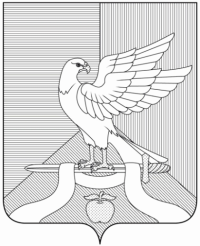 Администрациямуниципального образования ПавловскоеСуздальского района Владимирской областиП О С Т А Н О В Л Е Н И ЕП О С Т А Н О В Л Е Н И ЕГлавы муниципального образованияПавловское сельское поселениеСуздальского района Владимирской областиПриложение к постановлению администрации муниципального образования Павловское сельское поселение                                               от 10.05.2016  №  183№ п/пНаименование мероприятийОтветственный за исполнениеСрокисполненияКонтроль за исполнением1.Исключить возможность реализации продуктов убоя свиней в неустановленных местах торговли. Специалисты отдела по работе с населениемПостоянноНачальник отдела организационной, социальной и кадровой работы.2.Запретить использование в корм свиньям пищевых отходов без их термической (проваривание в течение 3-х часов) обработки. Запретить отпуск и реализацию населению, а также хозяйствующим субъектам пищевых отходов, образующихся в организациях всех форм собственности.Старосты сельских населенных пунктов; граждане, занимающиеся разведением свиней. НемедленноДиректор МКУ.3.Обеспечить в обязательном порядке:- учёт поголовья свиней в личных подсобных хозяйствах – на основе данных книг похозяйственного учёта; - предоставление официальной статистической информации о поголовье свиней в личных подсобных хозяйствах.Специалисты отдела по работе с населением ЕжемесячноНачальник отдела организационной, социальной и кадровой работы.4.Обеспечить наличие отведенных мест для экстренного уничтожения трупов животных и биологических отходов, а также своевременную утилизацию трупов сельскохозяйственных и диких животных.Директор МКУ. ПостоянноЗаместитель главы администрации муниципального образования Павловское сельское поселение. 